D SESİ  ÇALIŞMA SAYFASI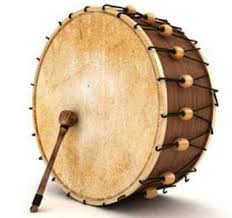 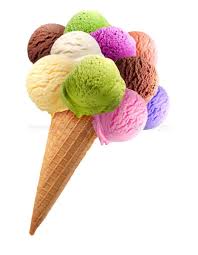 D d      Ddddddddddd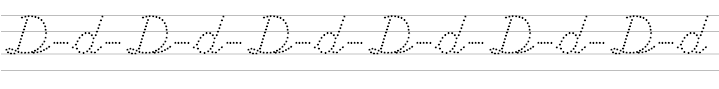    d d d d d d d d d d d d d d d d d       d d d d d d d d d d d d d d d d d       d d d d d d d d d d d d d d d d d       d d d d d d d d d d d d d d d d d       d d d d d d d d d d d d d d d d d       d d d d d d d d d d d d d d d d d       d d d d d d d d d d d d d d d d d       d d d d d d d d d d d d d d d d d       d d d d d d d d d d d d d d d d d       d d d d d d d d d d d d d d d d d     D D D D D D D D D D D D D   d d d d d d d d d d d d d d d d d    D D D D D D D D D D D D D   d d d d d d d d d d d d d d d d d    D D D D D D D D D D D D D   d d d d d d d d d d d d d d d d d Deniz   Dilek  Damla    Dudu   Derya   Demet   Dudu   Dilara    Didem     Kutu içindeki kelimeleri noktalı yerlere yazarak cümleleri tamamlayınız ve okuyunuz.       Dilek………..kirli mi?        Derya………..sayı say.         Dilek iki kere  ………        Deden mısır …………satar.       Derya…………..resim as.         Sulu sulu ………..al         Annem ……… sayar.         ……….. armut iki kilo.       Didem’in dedesi……… tattı.         Kediyi ………..yıka         Dayım domates ……… mı ?      DilekDilek armut aldı.İki kasa armut aldı.Sulu sulu armut aldı.Dilek ile Seda armut aldılar.Sulu sulu armut yediler.                    Dayım                  Dayım dedi.                 Dayım ye dedi.             Dayım kediye ye dedi.           Dayım kediye et ye dedi.        Dayım kediye iki kilo et ye dedi.           Dayım kediye et ye dedi.            Dayım kediye ye dedi.               Dayım ye dedi.                 Dayım dedi.                   DayımDondurma eridi.Dondurma eridi.Derya odun aldı. Derya odun aldı. Dayım dolma yedi.Dayım dolma yedi.Seda odayı sildi.Seda odayı sildi.Senin adın ne?Senin adın ne?Adım Demet.Adım Demet.Senin adın ne?Senin adın ne?Adım Seda.Adım Seda.Ela dondurma aldı.Ela dondurma aldı.Lale dondurma yedi.Lale dondurma yedi.Kedi eti yedi.Kedi eti yedi.Dede iki elma al.Dede iki elma al.Dayı dört kek al.Dayı dört kek al.Tamam alırım.Tamam alırım.Eda radyo dinle.Eda radyo dinle.Dilek dik otur.Dilek dik otur.